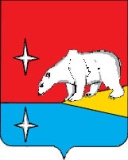 АДМИНИСТРАЦИЯ ГОРОДСКОГО ОКРУГА ЭГВЕКИНОТР А С П О Р Я Ж Е Н И ЕО признании утратившими силу некоторых муниципальных правовых актовВ связи с утратой актуальности части муниципальных правовых актов, в целях устранения противоречий муниципальных правовых актов правовым актам Российской Федерации и Чукотского автономного округа:1. Признать утратившими силу следующие муниципальные правовые акты:1.1. Распоряжение первого заместителя Главы Администрации муниципального образования Иультинский муниципальный район от 13.06.2003 г. № 131-рз «О выходе в море морзверобойной бригады с.Уэлькаль».1.2. Распоряжение Главы Администрации муниципального образования Иультинский муниципальный район от 21.07.2003 г. № 162-рг «О подготовке и проведении командно-штабного учения гражданской обороны района»;1.3. Распоряжение Главы Администрации муниципального образования Иультинский муниципальный район от 29.07.2003 г. № 166-рг «О проведении учебной тренировки гражданской обороны района».1.4. Распоряжение Главы Администрации муниципального образования Иультинский муниципальный район от 26.08.2003 г. № 186-рг «О проведении специального учения (тренировки) гражданской обороны Иультинского района».1.5. Распоряжение Главы Администрации муниципального образования Иультинский муниципальный район от 11.09.2003 г. № 207-рг «Об итогах подготовки по гражданской обороне, защите населения и территорий от чрезвычайных ситуаций в Иультинском районе за 2000 – 2003 годы».1.6. Распоряжение Главы Администрации муниципального образования Иультинский муниципальный район от 27.10.2003 г. № 264-рг «О проведении штабной тренировки гражданской обороны района».1.7. Распоряжение Главы Администрации муниципального образования Иультинский муниципальный район от 30.10.2003 г. № 266-рг «О закрытии участка автодороги с 5 км по 13 км трассы Эгвекинот – Амгуэма».1.8. Распоряжение первого заместителя Главы Администрации муниципального образования Иультинский муниципальный район от 05.12.2003 г. № 320-рз «О создании подвижного пункта управления муниципального образования Иультинский район».1.9. Распоряжение первого заместителя Главы Администрации муниципального образования Иультинский муниципальный район от 19.08.2004 г. № 272-рз «О проведении специального учения (тренировки) гражданской обороны Иультинского района».1.10. Распоряжение Главы Администрации муниципального образования Иультинский муниципальный район от 15.12.2004 г. № 433-рг «О подготовке и проведении специального учения с поисково-спасательными формированиями Иультинского района».1.11. Распоряжение первого заместителя Главы Администрации муниципального образования Иультинский муниципальный район от 16.03.2005 г. № 62-рз «О возникшей опасности схода снежных лавин в районе».1.12. Распоряжение первого заместителя Главы Администрации муниципального образования Иультинский муниципальный район от 23.03.2005 г. № 72-рз «О проведении комплексного учения гражданской обороны Иультинского района».1.13. Распоряжение заместителя Главы Администрации Иультинского муниципального района от 04.05.2005 г. № 122-рз «О перечне сведений конфиденциального характера».1.14. Распоряжение Главы Администрации Иультинского муниципального района от 14.12.2005 г. № 332-рг «О создании комиссии по вопросам безопасной эксплуатации закрытого бассейна Эгвекинотской ГРЭС».1.15. Распоряжение первого заместителя Главы Администрации Иультинского муниципального района от 22.11.2006 г. № 319-рз «О сложившейся ситуации в связи с алкогольным отравлением отдельных граждан села Нутэпэльмен».1.16. Распоряжение Главы Администрации Иультинского муниципального района от 01.10.2007 г. № 348-рг «Об организации обучения населения Иультинского муниципального района в области гражданской обороны».1.17. Распоряжение заместителя Главы Администрации Иультинского муниципального района от 23.07.2008 г. № 252-рз «О начальнике местного гарнизона пожарной охраны».1.18. Распоряжение заместителя Главы Администрации Иультинского муниципального района от 25.08.2008 г. № 276-рз «О создании комиссии».1.19. Распоряжение Администрации Иультинского муниципального района от 07.02.2011 г. № 2-ра ДСП «Об инвентаризации открытых и защищаемых информационных ресурсов Администрации Иультинского муниципального района».1.20. Распоряжение Администрации Иультинского муниципального района от 31.01.2013 г. № 21-ра «О назначении ответственным лицом за обработку, сохранность и нераспространение персональных данных работников Администрации Иультинского муниципального района».1.21. Распоряжение Администрации Иультинского муниципального района от 06.06.2013 г. № 118-ра «О категорировании и классификации информационных ресурсов в Администрации Иультинского муниципального района».1.22. Распоряжение Администрации Иультинского муниципального района от 15.12.2014 г. № 232-ра «Об организации применения пиротехнических изделий в новогодние праздники».1.23. Распоряжение Администрации Иультинского муниципального района от 26.02.2015 г. № 72-ра «О проведении месячника гражданской обороны на территории Иультинского муниципального района».1.24. Распоряжение Администрации Иультинского муниципального района от 30.03.2015 г. № 129-ра «О создании рабочей группы по подготовке страхового фонда документации Администрации Иультинского муниципального района».1.25. Распоряжение Администрации Иультинского муниципального района от 02.10.2015 г. № 305-ра «Об участии во Всероссийской штабной тренировке по гражданской обороне».1.26. Распоряжение Администрации Иультинского муниципального района от 26.10.2015 г. № 322-ра «Об участии в смотре – конкурсе на лучшее подразделение добровольной пожарной охраны Чукотского автономного округа».1.27. Распоряжение Администрации Иультинского муниципального района от 09.11.2015 г. № 331-ра «О проведении месячника безопасности на водных объектах Иультинского муниципального района».1.28. Распоряжение Администрации Иультинского муниципального района от 29.02.2016 г. № 92-ра «Об организации взаимодействия и обмена информацией между ЕДДС городского округа Эгвекинот и дежурными службами».1.29. Распоряжение Администрации Иультинского муниципального района от 31.03.2016 г. № 130-ра «О подготовке и проведении командно-штабного учения городского звена ЧОП РСЧС в городском округе Эгвекинот».2. Настоящее распоряжение подлежит обнародованию в местах, определенных Уставом городского округа Эгвекинот, размещению на официальном сайте Администрации городского округа Эгвекинот в информационно-телекоммуникационной сети «Интернет» и вступает в силу со дня обнародования.3. Контроль за исполнением настоящего распоряжения оставляю за собой.Глава Администрации							          Р.В. Коркишкоот 14 июня 2018 года№  204 -рап. Эгвекинот  